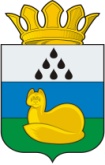 Администрация Уватского муниципального районаПостановление[дата документа]	с. Уват	№ [номер документа] О подготовке жилищного фонда иобъектов жилищно-коммунального хозяйствак работе в отопительный период 2016 - 2017 годовВ соответствии с Федеральным законом от 06.10.2003 № 131-ФЗ «Об общих принципах организации местного самоуправления в Российской Федерации», Федеральным законом от 27.07.2010 № 190-ФЗ «О теплоснабжении», Правилами оценки готовности к отопительному периоду, утвержденными приказом Министерства энергетики Российской Федерации от 12.03.2013 № 103 «Об утверждении правил оценки готовности к отопительному периоду», статьей 6 Устава Уватского муниципального района Тюменской области и в целях своевременной и качественной подготовки жилищного фонда и объектов жилищно-коммунального хозяйства к работе в отопительный период 2016 - 2017 годов:Муниципальному казённому учреждению «Комитет по жилищно-коммунальному хозяйству Уватского муниципального района» (дате по тексту – Комитет по ЖКХ) (А.Н. Лыков):а) в срок до 24 июня 2016 года разработать и утвердить программу проведения проверки готовности к отопительному периоду 2016-2017 годов теплоснабжающих и теплосетевых организаций, потребителей тепловой энергии, теплопотребляющие установки которых подключены к централизованной системе теплоснабжения Уватского муниципального района, организаций жилищно-коммунального хозяйства и объектов социальной сферы. Разработанная программа должна обеспечить проверку готовности указанных выше организаций и объектов в соответствии с требованиями Правил оценки готовности к отопительному периоду, утвержденных Приказом Министерства энергетики Российской Федерации от 12.03.2013 № 103 «Об утверждении правил оценки готовности к отопительному периоду» (далее по тексту– Правила оценки готовности к отопительному периоду);б) в течение пяти рабочих дней со дня утверждения программы проведения проверки готовности к отопительному периоду 2016-2017 годов теплоснабжающих и теплосетевых организаций, потребителей тепловой энергии, теплопотребляющие установки, которых подключены к централизованной системе теплоснабжения Уватского муниципального района, организаций жилищно-коммунального хозяйства и объектов социальной сферы направить копии программы в адрес организаций, относительно которых будет выполняться проверка готовности к отопительному периоду;в) в срок до 30 июня 2016 года организовать совещание специалистов и руководителей Администрации Уватского муниципального района, Администраций сельских поселений Уватского муниципального района, Комитета по ЖКХ, а также представителей теплоснабжающих и теплопотребляющих организаций Уватского муниципального района, организаций социальной сферы на тему: «Подготовка к отопительному периоду 2016-2017 годов теплоснабжающих и теплопотребляющих организаций потребителей тепловой энергии, теплопотребляющие установки которых подключены к централизованной системе теплоснабжения Уватского муниципального района, организаций жилищно-коммунального хозяйства и объектов социальной сферы Уватского муниципального района»;г) с 22 июня 2016 года осуществлять постоянный контроль за подготовкой объектов жилищно-коммунального хозяйства, жилищного фонда и социальных объектов к отопительному периоду 2016-2017 годов с ежемесячным предоставлением в Департамент жилищно-коммунального хозяйства Тюменской области отчета о ходе подготовки объектов по форме 1-ЖКХ (зима), утвержденной Постановлением Федеральной службы государственной статистки от 27.02.2006 № 7 «Об утверждении статистического инструментария для организации Росстроем статистического наблюдения за подготовкой жилищно-коммунального хозяйства в работе в зимних условиях», срок предоставления отчета до 05 числа месяца, следующего за отчетным, период предоставления отчета: с 01 июля 2016 года по 01 декабря 2016 года;д) в срок до 20 августа 2016 года обеспечить контроль выполнения мероприятий по подготовке объектов жилищно-коммунального хозяйства, потребителей тепловой энергии,  теплопотребляющие установки, которых подключены к централизованной системе теплоснабжения Уватского муниципального района, а также объектов социальной сферы;е) в срок до 01 сентября 2016 года подготовить следующую документацию о проведении проверки готовности к отопительному периоду для предоставления комиссии по проверке готовности Уватского муниципального района к отопительному периоду 2016-2017 годов, образованную в соответствии с п. 2 Правил оценки готовности к отопительному периоду Федеральной службой по экологическому, технологическому и атомному надзору:выданные акты проверки готовности к отопительному периоду 2016-2017 годов по каждой проверяемой  организации;выданные паспорта готовности к отопительному периоду 2016-2017 годов по каждой проверяемой организации;документацию, предоставляемую проверяемыми организациями (потребителями тепловой энергии), подтверждающую готовность к отопительному периоду 2016-2017 годов в соответствии с требованиями программ проведения проверки готовности к отопительному периоду сельских поселений и разделами III и IV Правил оценки готовности к отопительному периоду;план по локализации и ликвидации аварийных ситуаций в системе теплоснабжения Уватского муниципального района согласно перечисления 1 п. 18 раздела V Правил оценки готовности к отопительному периоду;система электронного моделирования аварийных ситуаций систем теплоснабжения Уватского муниципального района согласно перечисления 1 п. 18 раздела V Правил оценки готовности к отопительному периоду;порядок мониторинга состояния системы теплоснабжения согласно перечисления 2 п. 18 раздела V Правил оценки готовности к отопительному периоду;механизм оперативно-диспетчерского управления в системе теплоснабжения Уватского муниципального района согласно перечисления 3 п. 18 раздела V Правил оценки готовности к отопительному периоду;ж) в срок до 01 сентября 2016 года обеспечить выполнение мероприятий по повышению надежности и эффективности работы инженерных систем ЖКХ и приведению их в технически исправное состояние, перечень мероприятий представлен в приложении № 3;з) обеспечить в срок до 01 сентября 2016 года выполнение мероприятий по капитальному ремонту муниципального и государственного жилищного фонда Уватского муниципального района, перечни мероприятий представлены в приложениях № 4, 5.Руководителям организаций независимо от организационно-правовых форм собственности, имеющим на балансе или любом другом законном праве объекты жилищно-коммунального хозяйства, используемые для оказания на территории Уватского муниципального района услуг теплоснабжения, водоснабжения, водоотведения рекомендовано: а) в срок до 30 июня 2016 года создать в необходимом объеме и номенклатуре резерв материально-технических ресурсов для оперативного устранения неисправностей и аварий на объектах жилищно-коммунального хозяйства;б) в срок до 15 июля 2016 года организациям, осуществляющим эксплуатацию тепловых энергоустановок (котельных), обеспечивающих теплоснабжение объектов жилищно-коммунального хозяйства, жилищного фонда и социальных объектов, обеспечить прохождение персоналом, эксплуатирующим тепловые энергоустановки, аттестации в соответствии с п.п. 2.3.20 Правил технической эксплуатации тепловых энергоустановок, утвержденных Приказом Министерства энергетики России от 24.03.2003 № 115, и получение удостоверений об аттестации в органе государственного энергетического надзора, дающих право производить работы с тепловыми энергоустановками;в) в срок до 01 августа 2016 года организациям, эксплуатирующим котельные, обеспечивающие теплоснабжение объектов жилищно-коммунального хозяйства, жилищного фонда и социальных объектов, использующие в качестве основного или резервного топлива нефть или уголь обеспечить наличие нормативного запаса топлива, рассчитанного в соответствии с Порядком определения нормативов запасов топлива на источниках тепловой энергии, утвержденном Приказом Министерства энергетики Российской Федерации от 10.08.2012 № 377 (далее по тексту – Порядок определения нормативов запасов топлива на котельных) и предоставить в Комитет по ЖКХ утвержденные расчеты нормативных запасов топлива для каждой котельной, определенных в соответствии с требованиями Порядка определения нормативов запасов топлива на котельных, и справки об имеющихся запасах топлива на котельных по состоянию;г) в срок до 01 августа 2016 года организациям, эксплуатирующим подземные источники водоснабжения, обеспечивающие теплоснабжение объектов жилищно-коммунального хозяйства, жилищного фонда и социальных объектов, обеспечить наличие действующей лицензии на право добычи подземных вод в соответствии с требованиями Закона Российской Федерации от 21.02.1992 № 2395-1 «О недрах»;д) в срок до 01 августа 2016 года теплоснабжающими и теплосетевыми организациями, осуществляющими свою деятельность в одной системе теплоснабжения, должны быть заключены соглашения об управлении системой теплоснабжения в соответствии с требованиями раздела IX Правил организации теплоснабжения в Российской Федерации, утвержденных Постановлением Правительства Российской Федерации от 08.08.2012 № 808 «Об организации теплоснабжения в Российской Федерации и о внесении изменений в некоторые акты Правительства Российской Федерации», ч. 5 ст. 18 Федерального закона от 27.07.2010 № 190-ФЗ «О теплоснабжении», перечисления 1 п. 13 раздела III Правил оценки готовности к отопительному периоду;е) в срок до 30 июня 2016 года обеспечить выполнение мероприятий по подготовке к отопительному периоду, подлежащих проверке в соответствии с п. 13 Правил оценки  готовности к отопительному сезону, и предоставление в комиссии по проведению проверки готовности к отопительному периоду на территории соответствующего сельского поселения документации, требуемой в соответствии с требованиями программ проведения проверки готовности к отопительному периоду соответствующих сельских поселений и Правил оценки готовности к отопительному периоду;ж) в срок до 01 августа 2016 года организациям жилищно-коммунального хозяйства, эксплуатирующим объекты теплоснабжения, водоснабжения, водоотведения, предоставляющим услуги объектам жилищно-коммунального хозяйства, жилищному фонду и социальным объектам, обеспечить наличие заключенных договоров на поставку топливно-энергетических ресурсов (топлива для котельных, электрической энергии) и отсутствие задолженности перед организациями, осуществляющими поставку топливно-энергетических ресурсов;з) в срок до 01 сентября 2016 года организациям, эксплуатирующим котельные, обеспечивающие теплоснабжение объектов жилищно-коммунального хозяйства, жилищного фонда и социальных объектов, использующие в качестве основного топлива природный газ, обеспечить получение у организации, осуществляющей поставку природного газа, разрешения на пуск газа.Руководителям предприятий, организаций и учреждений – потребителей тепловой энергии в срок до 30 июля 2016 года обеспечить проведение мероприятий, подлежащих проверке в соответствии п. 16 Правил оценки  готовности к отопительному сезону, и предоставление в комиссию по оценке готовности жилищного фонда и объектов жилищно - коммунального хозяйства к работе в отопительный период 2016-2017 годов документации, требуемой в соответствии с требованиями программы проведения проверки готовности к отопительному периоду и Правил оценки готовности к отопительному периоду.Отделу финансов администрации Уватского муниципального района (С.Н. Шестера) обеспечить финансирование расходов на выполнение мероприятий по повышению надежности и эффективности работы инженерных систем ЖКХ и приведению их в технически исправное состояние, а также мероприятий по ремонту муниципального и государственного жилищного фонда Уватского муниципального района в рамках средств, предусмотренных в бюджете Уватского муниципального района на 2016 год.Создать комиссию по оценке готовности жилищного фонда и объектов  жилищно-коммунального хозяйства к работе в отопительный период 2016-2017 годов, согласно приложению № 1 к настоящему распоряжению.Утвердить Положение о комиссии по оценке готовности жилищного фонда и объектов жилищно–коммунального хозяйства к работе в отопительный период 2016-2017 годов, согласно приложению № 2 к настоящему распоряжению.Утвердить перечень мероприятий по повышению надежности и эффективности работы инженерных систем ЖКХ и приведению их в технически исправное состояние на 2016 год, согласно приложению № 3 к настоящему распоряжению.Утвердить перечень мероприятий по капитальному ремонту муниципального жилищного фонда на 2016 год, согласно приложению № 4 к настоящему распоряжению.Утвердить перечень мероприятий по капитальному ремонту государственного жилищного фонда на 2016 год, согласно приложению № 5 к настоящему распоряжению.Организационному отделу администрации Уватского муниципального района (Е.Ю.Герасимова) настоящее постановление:а) обнародовать путем размещения на информационных стендах в местах, установленных администрацией Уватского муниципального района;б) разместить на сайте Уватского муниципального района.11. Настоящее постановление вступает в действие со дня его обнародования.12. Контроль за исполнением настоящего постановления оставляю за собой.Первый заместитель Главы                                                              В.И. ЕлизаровПриложение № 1 к распоряжению администрации Уватского муниципального района от  [дата документа] №[номер документа]Состав комиссии по оценке готовности жилищного фонда и объектов жилищно-коммунального хозяйства к работе в отопительный период 2016-2017 годов Приложение № 2 к распоряжению администрацииУватского муниципального района[дата документа] №[номер документа]Положение о комиссии по оценке готовности жилищного фонда и объектов жилищно - коммунального хозяйства к работе в отопительный период 2016-2017 годовОБЩИЕ ПОЛОЖЕНИЯКомиссия по оценке готовности жилищного фонда и объектов жилищно - коммунального хозяйства к работе в отопительный период 2016-2017 годов (далее по тексту – Комиссия) создается для координации действий предприятий и организаций независимо от организационно-правовых форм собственности, имеющих на балансе или любом другом законном праве объекты жилищного фонда или объекты жилищно - коммунального хозяйства, используемые для предоставления услуг теплоснабжения, водоснабжения, водоотведения организациям жилищно-коммунального хозяйства, жилищного фонда и социальным объектам, а также проверке готовности указанных выше организаций (объектов) к работе в отопительный период 2016-2017 годов в соответствии с требованиями Правил оценки готовности к отопительному периоду, утвержденных Приказом Министерства энергетики Российской Федерации от 12.03.2013 № 103 (далее по тексту – Правила оценки готовности к отопительному периоду).В своей деятельности комиссия руководствуется Конституцией Российской Федерации, Федеральными законами, Указами и распоряжениями Президента Российской Федерации, Правительства Российской Федерации, постановлениями и распоряжениями Губернатора Тюменской области, Правительства Тюменской области, Уставом Уватского муниципального района Тюменской области, постановлениями и распоряжениями администрации Уватского муниципального района, а также настоящим Положением.Основные задачи и функции Комиссии Комиссия обеспечивает контроль за ходом подготовки жилищного фонда и объектов жилищно-коммунального хозяйства к работе в отопительный период 2016-2017 годов, в том числе по следующим аспектам:а) реализация планов подготовки жилищного фонда и объектов жилищно-коммунального хозяйства к работе в отопительный период 2016-2017 годов;б) создание резервов материально-технических ресурсов для оперативного устранения неисправностей и аварий на объектах жилищного фонда и объектах жилищно-коммунального хозяйства;в) обеспечение объектов жилищно-коммунального хозяйства топливом в объемах утвержденных нормативов запасов топлива, рассчитанных в соответствии с Порядком определения нормативов запасов топлива на источниках тепловой энергии, утвержденном Приказом Министерства энергетики Российской Федерации от 10.08.2012 № 377.Комиссия выполняет проверку готовности теплоснабжающих и теплосетевых организаций, потребителей тепловой энергии, теплопотребляющие установки которых подключены к централизованной системе теплоснабжения Уватского муниципального района (в случае выбора способа управления многоквартирным домом управляющей компанией, выполняется проверка управляющей компании), организаций жилищно-коммунального хозяйства (организации, обеспечивающие теплоснабжение, водоснабжение, водоотведение жилищного фонда, социальных объектов на территории Уватского муниципального района) и объектов социальной сферы. В результате проверки Комиссия готовит и выдает акты проверки готовности к отопительному периоду, которые составляются не позднее одного дня с даты завершения проверки, и паспорта готовности к отопительному периоду, которые должны быть оформлены в течение 15 дней с даты подписания соответствующего акта проверки готовности к отопительному периоду;Сроки проведения проверки определяются программой проведения проверки готовности к отопительному периоду 2016-2017 годов теплоснабжающих и теплосетевых организаций, потребителей тепловой энергии, теплопотребляющие установки которых подключены к централизованной системе теплоснабжения Уватского муниципального района, организаций жилищно-коммунального хозяйства и объектов социальной сферы, которая должна быть разработана и утверждена в срок до 05 июня 2016 года.Права КомиссииДля осуществления своей деятельности Комиссия имеет право:а) разрабатывать предложения по выполнению мероприятий по своевременной подготовке жилищного фонда и объектов жилищно-коммунального хозяйства к работе в отопительный период 2016-2017 годов;б) при необходимости затребовать необходимые документы;в) принимать решения по вопросам подготовки к отопительному периоду 2016-2017 годов;г) привлекать к проведению проверок представителей организаций и предприятий, независимо от их ведомственной принадлежности.Состав комиссии и организация ее работыВ состав Комиссии входят  председатель Комиссии, заместитель председателя Комиссии, секретарь Комиссии, члены Комиссии.Руководит работой Комиссии первый заместитель Главы администрации Уватского муниципального района, председатель комиссии (в случае его отсутствия – заместитель председателя Комиссии). Заседания Комиссии и работа Комиссии организуются в соответствии с программой проведения проверки готовности к отопительному сезону, утверждаемой администрацией Уватского муниципального района. Заседания Комиссии оформляются протоколом.Организационное обеспечение работы Комиссии возлагается на Комитет по ЖКХ.Заседание Комиссии считается правомочным, если на нем присутствуют более половины ее членов.Решения Комиссии принимаются простым большинством голосов присутствующих на заседании членов Комиссии, и оформляются протоколом, который подписывает председательствующий на заседании. При равенстве голосов членов Комиссии голос председательствующего на заседании является решающим.Порядок и условия принятия решения Комиссией Результаты проверки оформляются Актом проверки готовности к отопительному периоду, который составляется не позднее одного дня с даты завершения проверки.При наличии у Комиссии замечаний к выполнению требований готовности, предусмотренных в подпунктах 1, 7, 9 и 10 пункта 13 и подпунктов 8, 13, 14 и 17 пункта 16 Правил оценки  готовности к отопительному периоду к Акту проверки готовности к отопительному периоду прилагается  перечень замечаний  с указанием сроков их устранения. При наличии у Комиссии замечаний, перечисленных к выполнению требований готовности, предусмотренных в подпунктах 2-6, 8, 11-14 пункта 13 и подпунктов 1-7, 9-12, 15-16 пункта 16 Правил оценки  готовности к отопительному периоду к Акту проверки готовности к отопительному периоду прилагается  перечень замечаний без указанием сроков их устранения, при этом организация, получившая акт проверки готовности к отопительному периоду с приложенным перечнем замечаний без указания сроков их устранения обязуется устранить выявленные замечания до начала отопительного периода 2016-2017 годов. Акт проверки готовности к отопительному периоду оформляется в соответствии с приложением № 1 к Правилам оценки готовности к отопительному периоду.В течение 15 дней, с даты подписания Акта проверки готовности к отопительному периоду в случае если объект проверки готов к отопительному периоду, а также в случае, если замечания к требованиям по готовности, выданные комиссией, устранены в срок, выдается Паспорт готовности к отопительному периоду, оформленный в соответствии с приложением № 2 к Правилам оценки готовности к отопительному периоду.Обязанности и ответственность членов Комиссии Члены Комиссии обязаны:а) присутствовать на заседаниях Комиссии, участвовать в обсуждении рассматриваемых вопросов и выработке решений;б) при невозможности присутствия на заседании заблаговременно извещать об этом секретаря Комиссии;в) в случае необходимости направлять секретарю Комиссии свое мнение по повестке дня в письменном виде;г) участвовать в проверке готовности теплоснабжающих и теплосетевых организаций, потребителей тепловой энергии, теплопотребляющие установки которых подключены к централизованной системе теплоснабжения Уватского муниципального района, организаций жилищно-коммунального хозяйства (организации, обеспечивающие теплоснабжение водоснабжение, водоотведение жилищного фонда и социальных объектов на территории Уватского муниципального района) и объектов социальной сферы.Члены Комиссии несут ответственность за принятые решения в соответствии с действующим законодательством.                                                  Приложение № 3  к распоряжению администрации Уватского муниципального района[дата документа] №[номер документа]Приложение № 4 к распоряжению администрации Уватского муниципального района[дата документа] №[номер документа] Приложение № 5к распоряжению администрации Уватского муниципального района[дата документа] №[номер документа] ДолжностьФ.И.О.Председатель комиссии: Председатель комиссии: Первый заместитель Главы администрации Уватского муниципального районаЕлизаров Вячеслав ИвановичЧлены комиссии:Члены комиссии:Заместитель председателя комиссии:председатель МКУ «Комитет по жилищно-коммунальному хозяйству Уватского муниципального района»Лыков Андрей Николаевич директор МКУ «Служба заказчика Уватского муниципального района»Оборовский Евгений Яковлевичспециалист 1 категории сектора по гражданской обороне, защите населения и территории от чрезвычайных ситуацийОгородников Александр ВасильевичГлава сельского поселения Уватского муниципального районаПо территориальной принадлежности проверяемых объектовСекретарь комиссии:Секретарь комиссии:инженер МКУ «Комитет по жилищно-коммунальному хозяйству Уватского муниципального района»Горелов Юрий АлександровичПеречень мероприятий по повышению надежности и эффективности работы инженерных систем ЖКХ и приведению их в технически исправное состояние на 2016 год Перечень мероприятий по повышению надежности и эффективности работы инженерных систем ЖКХ и приведению их в технически исправное состояние на 2016 год Перечень мероприятий по повышению надежности и эффективности работы инженерных систем ЖКХ и приведению их в технически исправное состояние на 2016 год Перечень мероприятий по повышению надежности и эффективности работы инженерных систем ЖКХ и приведению их в технически исправное состояние на 2016 год Перечень мероприятий по повышению надежности и эффективности работы инженерных систем ЖКХ и приведению их в технически исправное состояние на 2016 год Перечень мероприятий по повышению надежности и эффективности работы инженерных систем ЖКХ и приведению их в технически исправное состояние на 2016 год Перечень мероприятий по повышению надежности и эффективности работы инженерных систем ЖКХ и приведению их в технически исправное состояние на 2016 год Перечень мероприятий по повышению надежности и эффективности работы инженерных систем ЖКХ и приведению их в технически исправное состояние на 2016 год № п/пНаименование мероприятийНатуральные показатели (диаметр, мм протяженность, м количество, шт)*Затраты на изготовление сметной документа-ции, тыс.руб.**Затраты на осуществление технадзора (стройконтроля), тыс.руб.**СМР, тыс.руб.Всего, тыс.руб. (7=4+5+6)1234567ТеплоснабжениеТеплоснабжениеТеплоснабжениеТеплоснабжениеТеплоснабжениеТеплоснабжениеТеплоснабжение1Установка приборов учета тепловой энергии на котельной, расположенной по адресу: с. Уват, мкр. Центральный (РОВД)Установка объемных  расходомеров  (ПРЭМ Ду150мм) - 2 шт, термопреобразователей (КТПТР-01) - 2 шт, преобразователей давления - 2 шт, тепловычислителя (ВКТ-7) - 1 шт, системы дистанционного сбора данных (МПД-1) - 1 шт.00209,572209,5722Установка приборов учета тепловой энергии на котельной, расположенной по адресу: с. АлымкаУстановка объемных  расходомеров (ПРЭМ Ду150мм) - 2 шт, термопреобразователей (КТПТР-01) - 2 шт, преобразователей давления - 2 шт, тепловычислителя (ВКТ-7) - 1 шт, системы дистанционного сбора данных (МПД-1) - 1 шт.00209,160209,1603Установка приборов учета тепловой энергии на котельной, расположенной по адресу: с. Красный ЯрУстановка объемных  расходомеров  (ПРЭМ Ду150мм) - 2 шт, термопреобразователей (КТПТР-01) - 2 шт, преобразователей давления - 2 шт, тепловычислителя (ВКТ-7) - 1 шт, системы дистанционного сбора данных (МПД-1) - 1 шт.00209,462209,4624Установка приборов учета тепловой энергии на котельной, расположенной по адресу: с. ГорнослинкиноУстановка объемных  расходомеров  (ПРЭМ Ду150мм) - 2 шт, термопреобразователей (КТПТР-01) - 2 шт, преобразователей давления - 2 шт, тепловычислителя (ВКТ-7) - 1 шт, системы дистанционного сбора данных (МПД-1) - 1 шт.00209,530209,5305Установка приборов учёта тепловой энергии на котельной  в с.СолянкаУстановка объемных  расходомеров (ПРЭМ Ду100мм) - 2 шт, термопреобразователей (КТПТР-01) - 2 шт, преобразователей давления - 2 шт, тепловычислителя (ВКТ-7) - 1 шт, системы дистанционного сбора данных (МПД-1) - 1 шт.00174,592174,5926Замена насосов на котельной, расположенной по адресу: п. Туртас, ст. Юность КомсомольскаяGrundfos TP-65 550/2 - 1 шт, Grundfos TP-40 180/2 - 1 шт.00399,770399,7707Ремонт аварийных участков сетей теплоснабжения, расположенных по адресу: с. Уват, ул. Буденного (территория больницы), ул. Авиаторов (в районе д. 3), ул. Ленина (в районе домов 67а, 67б, 67, 69), ул. Дзержинского (в районе дома 17), ул. Октябрьская (в районе д. 62, 67), ул. Степана Разина (в районе дома 24)ППУ Ø89мм - 650 м.п, ППУ Ø76мм - 120 м.п, ППУ Ø57мм - 646 м.п.00200020008Замена водогрейного котла на котельной, расположенной по адресу: с. Красный ЯрЗамена водогрейного котла REX-75 на Витязь-1001214,1111214,1119Ремонт водогрейных котлов на котельных, расположенных по адресу: п. Туртас, ул. Октябрьская, ст. Юность Комсомольская, с. ГорнослинкиноЗамена дымогарных труб в водогрейных котлах КСВ-2 - 2 шт, REX-75 - 1 шт.00350,954350,95410Замена горелки на котельной, расположенной по адресу: с. СолянкаЗамена горелки PN70 P-.MD.S.RU.A.ES - 1 шт.001700170011Замена насосов на котельной, расположенной по адресу: с. Уват (биатлонный центр)замена насоса DPL65/155-7,5/2-1шт, Wilo-Star-ST15/4-1шт.0011011012Электромонтажные работы на котельной, расположенной по адресу: с. Солянказамена вводного устройства 200А, распред. щита, элетропроводки0018018013Ремонт оборудования на  котельной, расположенной по адресу: с. Уват (РОВД, ул. Иртышска)установка  датчиков температуры - 4 шт, прокладка кабелей, установка блоков приема и обработки сигналов - 2 шт, модемов - 2 шт.00100,000100,00014Ремонт здания котельной, расположенной по адресу:                            п. Першинозамена вводного устройства 200А, распред. щита, элетропроводки, окраска стен, заливка полов00240,000240,00015Выполнение наладочных работ и режимно-наладочных испытаний в котельных, расположенных по адресу: с. Уват, ул. Авиаторов, ул. ИртышскаяREX-140 с горелками P73A  - 2шт, RED-500 с горелками P60 - 3шт.0099,00099,00016Ремонт сетей теплоснабжения, расположенных по адресу: с.Красный Яр, ул. СоветскаяППУ Ø108мм - 250 м.п.001134,8671134,86717Ремонт сетей теплоснабжения, расположенных по адресу: с. Алымка, ул. ЦентральнаяППУ Ø89мм - 130 м.п, ППУ Ø76мм - 672 м.п, ППУ Ø32мм - 212 м.п.001967,2851967,28518Ремонт сетей теплоснабжения, расположенных по адресу: п. Туртас, ул. Ленина (в районе д. 22б)ППУ Ø57мм - 62 м.п, краны Ø57мм - 4шт.00135,154135,15419Ремонт сетей теплоснабжения, расположенных по адресу: п. Туртас, ул. Ленина (в районе д. 22в)ППУ Ø57мм - 248 м.п, краны Ø57мм - 2шт.00488,935488,93520Ремонт сетей теплоснабжения, расположенных по адресу: п. Туртас, ул. ГазовиковППУ Ø159мм - 4,5 м.п, краны Ø159мм - 2шт, Ø108мм - 2шт, манометры - 2шт, термометры - 2шт.00495,81495,8120Установка блочной котельной на угольном топливе в д. Тугаловомощность котельной 220кВт (2 водогрейных котла мощностью по 110 кВт)0025002500ИТОГО:ИТОГО:ИТОГО:ИТОГО:ИТОГО:ИТОГО:14128,202ВодоснабжениеВодоснабжениеВодоснабжениеВодоснабжениеВодоснабжениеВодоснабжениеВодоснабжение1Установка станции повышения давления в п. Нагорныйдва напорных насоса с чрп и блоком автоматич. регулирования ESPA CKE2 T MULTI 35 5 SPEEDDRIVE00382,150382,1502Модернизация установки водоочистки на водозаборе, расположенном по адресу: с. АлымкаУстановка системы водоочистки  45,5 м3/сутки (4,75м3/час) - 1 шт. (повысительный насос, фильтр грубой очистки, узел дозации реагента, узел аэрации воды, узел обезжелезивания, узел сорбционной очистки, узел ультрафиолетовой стерилизации,  фильтр тонкой очистки, фильтр мешочный, комплект автоматики и трубопроводной обвязки, выполненные в отдельном блок-боксе)001800,0001800,0003Разработка схем водоснабжения и водоотведения 12 сельских поселений Уватского муниципального районаРазработка схем водоснабжения и схем водоотведения следующих сельских поселений: Горнослинкинское, Укинское, Ивановское, Алымское, Красноярское, Соровое, Тугаловское, Юровское, Осинниковское, Уватское, Туртасское, Демьянское00173,354173,3544Ремонт сетей водоснабжения, расположенных по адресу: с. Уват, ул. АвиаторовПЭØ110 мм. - 172 м00351,412351,4125Ремонт сетей водоснабжение п. Туртас, ул. Строителей (КОС)ПЭØ63 мм. - 425 м, ВК - 1шт, пож. краны Ø50 мм. - 1 шт, затворы Ø63 мм. - 3 шт.00551,310551,3106Ремонт сетей водоснабжение п. Туртас, ул. Газовиков, ул. ТихаяПЭØ110 мм. - 176 м, ПЭØ63 мм. - 475 м, ПЭØ32 мм. - 566 м, ВК - 5 шт.001899,6021899,6027Ремонт сетей водоснабжение п. Туртас, ул. МолодежнаяПЭØ110 мм. - 45 м, затворы Ø110 мм. - 2 шт.0081,58881,5888Ремонт сетей водоснабжения с. Красный Яр (от гаража до котельной)ПЭØ63мм - 122 м, кран Ø50 мм. - 1 шт.00249,559249,5599Установка системы водоочистки и подачи воды в п. ПершиноРазработка проектно-сметной документации для установки водоочистки  45,5 м3/сутки (4,75м3/час) - 1 шт.00100,000100,00010Ремонт блок-бокса на скважине с. Демьянскоезамена утеплителя из плит мин. - 0,3 м3, замена металлического каркаса из металлопрокатных изделий - 0,45т, замена обшивки из профнастила - 18м200110,000110,00011Ремонт водонапорной башни с. Осинникзамена погружного насоса - 1шт.00350,000350,00012Ремонт водонапорной башни с. Ивановказамена погружного насоса - 1шт.00350,000350,00013Ремонт водонапорной башни п.Першинозамена погружного насоса - 1шт.00350,000350,00014Ремонт водонапорной башни д. Островзамена погружного насоса - 1шт.00400,000400,00015Электромонтажные работы в здании водонапорной башни, расположенной по адресу: с. Солянказамена вводного устройства 100А, распред. щита, элетропроводки00110,000110,00016Ремонт сетей водоснабжения, расположенных по адресу: с. АлымкаПЭØ63 мм. - 122 м, ВК - 1 шт, пож. краны Ø50 мм. - 2 шт, затворы Ø63 мм. - 4 шт.00388,128388,12817Поставка реагентов для водоочистных сооружений в с. Уват, с. ГорнослинкиноГипохлорит натрия (АКВААУРИТ) - 60х20л, Перекись водорода раствор - 10х20л.00535,985535,98518Поставка погружных артезианских насосов для аварийного резерваЭЦВ6-16-100 - 6шт.00300,000300,00019Установка насосов дозации реагентов на водоочистных сооружениях, расположенных по адресу: п. Туртас, ул. СолнечнаяDME-150-4R - 4 шт, трубопроводная обвязка00539,000539,00020Ремонт здания водонапорной башни д. Малый НарысЗамена погружного насоса - 1 шт00125,000125,00021Ремонт системы водоснабжения с. ГорнослинкиноПЭØ110 мм. - 3050 м, ПЭØ63 мм. - 1170 м, ПЭØ32мм - 5520 м, ВК - 14шт, ПГ - 8шт.0010747,60010747,600Итого:19894,688ВодоотведениеВодоотведениеВодоотведениеВодоотведениеВодоотведениеВодоотведениеВодоотведение1Замена насосов на КНС, расположенной по адресу: с. Уват (правобережье)Grundfos SEG40.15.2.50B - 2 шт.00320,000320,0002Замена насосов на КНС, расположенной по адресу: п. Туртас00595,454595,4543Технологическое присоединение к сетям электроснабжения по объекту: "Реконструкция КОС в п. Туртас"-0014,01514,015Итого:929,47ВСЕГО:ИТОГО:34952,359лимит:34952,359остаток:0,0Перечень мероприятий по капитальному ремонту муниципального жилищного фонда на 2016 год№ п/пМесторасположение объектаЭтажность/ Количество квартирГод постройки/ ПлощадьФорма собственности№, дата свидетельства о государственной регистрации права собственности*№, дата выписки из реестра государственной собственности*Виды работ**Сумма, тыс.руб.1234567891Тюменская область, Уватский район, д. Яр, ул. Молодежная, д. 7, кв. 21/2-/59,3муниципальнаяПостановление Главы Уватского района от 06.10.1998 №51 "Об утверждении перечня предприятий, имущества, принимаемого в муниципальную собственность Уватского района"Выписка №13-МФ от 05.02.2016Ремонт кровли, фундамента, фасада, замена оконных и дверных блоков, ремонт полов, стен, потолков590,0002Тюменская область, Уватский район, с. Уват, ул. Первомайская, д. 40, кв. 21/2-63,0муниципальнаяПостановление Главы Уватского района от 06.10.1998 №51 "Об утверждении перечня предприятий, имущества, принимаемого в муниципальную собственность Уватского района"Выписка №12-МФ от 05.02.2016Ремонт кровли, фундамента, фасада, замена оконных и дверных блоков, ремонт полов, стен, потолков389,0003Тюменская область, Уватский район, п. Туртас, ул. Молодежная, д. 3, кв. 11/2-/36муниципальнаяПостановление Главы Уватского района от 06.10.1998 №51 "Об утверждении перечня предприятий, имущества, принимаемого в муниципальную собственность Уватского района"Выписка №107-МФ от 16.02.2016Ремонт полов, фундамента, кровли, фасада570,0004Тюменская область, Уватский район, п. Туртас, ул. Лесная, д. 3, кв. 21/2-/56,0муниципальнаяПостановление Главы Уватского района от 06.10.1998 №51 "Об утверждении перечня предприятий, имущества, принимаемого в муниципальную собственность Уватского района"Выписка №494-МФ от 22.10.2014Ремонт полов, фундамента146,0005Тюменская область, Уватский район, п. Першино, ул. Новая, д. 12, кв. 11/2-/48,0муниципальнаяПостановление Главы Уватского района от 06.10.1998 №51 "Об утверждении перечня предприятий, имущества, принимаемого в муниципальную собственность Уватского района"Выписка №9-МФ от 05.02.2016Ремонт кровли, фундамента, фасада, замена оконных и дверных блоков, ремонт полов, стен, потолков1019,9036Тюменская область, Уватский район, с. Алымка, ул. Центральная, д. 37А1/1-/70,2муниципальнаяПостановление Главы Уватского района от 08.12.2004 №457 "Об утверждении актов приема законченных строительством объектов"Выписка №282-МФ от 21.10.2015Электромонтажные работы84,097Итого:2799,000Перечень мероприятий по капитальному ремонту государственного жилищного фонда на 2016 годПеречень мероприятий по капитальному ремонту государственного жилищного фонда на 2016 годПеречень мероприятий по капитальному ремонту государственного жилищного фонда на 2016 годПеречень мероприятий по капитальному ремонту государственного жилищного фонда на 2016 годПеречень мероприятий по капитальному ремонту государственного жилищного фонда на 2016 годПеречень мероприятий по капитальному ремонту государственного жилищного фонда на 2016 годПеречень мероприятий по капитальному ремонту государственного жилищного фонда на 2016 годПеречень мероприятий по капитальному ремонту государственного жилищного фонда на 2016 годПеречень мероприятий по капитальному ремонту государственного жилищного фонда на 2016 год№ п/пМесторасположение объектаЭтажность/ Количество квартирГод постройки/ ПлощадьФорма собственности№, дата свидетельства о государственной регистрации права собственности*№, дата выписки из реестра государственной собственности*Виды работ**Сумма, тыс.руб.1234567891Тюменская область, Уватский район, п. Першино, ул. Комсомольская, д. 10, кв. 2 1/2-/58,1гос. жил. фонд72НЛ459812 от 28.10.200900892/09 от 29.01.2016Ремонт кровли110,00…Итого:110,00